

Call for Application
Leonhard-Euler-Programme 2024-2025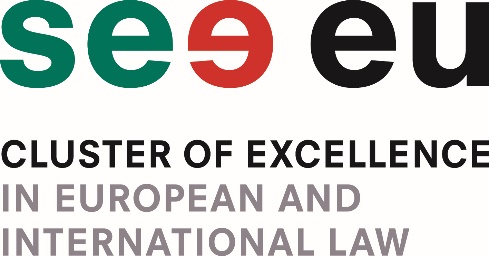 The Leonhard-Euler-Program of the German Academic Exchange Service with funds of the German Foreign Office goes into its next round in 2024-2025. For this purpose, the Europa-Institut of Saarland University wants to apply for several scholarship so that we are able to award a 1-month scholarship.The Leonhard-Euler-Program promotes the implementation of joint binational research projects in order to contribute to the retention of young university teachers (e.g. during the doctoral phase) at their respective home universities. The supervision of young researchers from Eastern and Southeastern Europe as well as countries of the South Caucasus and Central Asia is carried out jointly by foreign and German university teachers, taking advantage of existing good professional relations in one (or more neighboring) discipline(s) between the German university and the foreign university.We plan to apply to this project. For this we must already have identified the possible scholarship holders.At the heart of the Leonhard-Euler-Program is an one-month research stay to the Europa-Institut in conjunction with an on-site scholarship support ("Sur-Place"). In addition to the qualification of young scientists, this program is intended to increasingly promote young scientists for cooperation between different chairs of the participating universities. Furthermore, the program is intended to help counteract the "brain drain" of qualified young scientists.The program starts in September 2024 and ends in August 2025. The Europa-Institut offers one-month research stays, including sur-place support, plus the mobility lump sums for each country:Please note the following restrictions:The scholarships within this program can be only granted when we receive funding by the DAAD which depends on a positive proposal evaluation.PhD candidates have to be in the last stage of their PhD project (last year of writing a PhD thesis).Applicants who have already received funding are excluded from further applications.Research projects should deal with European or International Law.In order for PhD students to apply they would need to submit the following documents to projects@europainstitut.de:Signed confirmation with the preferred month of the Research Stay at the Europa-Institut marked with a cross. (Page 3)CV (please use the attached DAAD template)Transcript of records Recent certificatesLetter of recommendation by the supervising professorProof of enrolment in PhD studiesResearch abstract (max. 5 pages) with the name of the supervising professorList of publicationsIn case the official documents cannot be provided in English, please send also a translation. No official attestation is needed.The deadline for sending the documents is latest the 10th of December 2023 at 23:59 CET since we need to prepare the proposal to the DAAD. The application should be sent to projects@europainstitut.de with subject: Leonhard-Euler-Programme 2024-2025 Application-Last Name, First Name. Please share this info with interested excellent Phd candidates or other PhD supervisors. We kindly ask you to suggest this call only to extraordinary candidates.Contact:If you require further assistance or information, please contact the SEE | EU Cluster of Excellence in European and International Law c/o Europa-Institut, Saarland UniversityD-66123 Saarbrücken, GermanyT +49 681 302-6664 or +49 681 302-6658 F +49 681 302-6640E projects@europainstitut.de  I  www.see-eu-cluster.eu  Confirmation I, ____________________________________ (first name and last name of the applicant) hereby confirm that all the information provided in the Application Form and annexes is correct. I also confirm that I have read and understood the conditions of the Call for Application and the Application Form, and I shall adhere to them. Please mark with a cross in the table below, in which month of the one-year-program you would like to conduct your research stay. I would like to conduct my 1-month research stay in the following month (please mark with a cross):Place and Date 							Signature________________							_________________________Declaration of consent for data protectionI agree that the personal data stated in my application may be stored and transmitted to the DAAD for the purpose of verification and further processing for my application within the Leonhard Euler Programme and for statistical evaluation within the framework of the applicable data protection regulations.I agree that the Europa-Institut may use my data to contact me about further projects and offers.Place and Date 							Signature________________							_________________________Local scholarship1200 EuroSur-Place scholarship per month (up to 8 months)150 EuroAlbania525 EuroBosnia and Herzegovina475 EuroNorth Macedonia500 EuroSerbia300 EuroSeptember 2024October 2024November 2024December 2024January 2025February 2025March 2025April 2025May 2025June 2025July 2025August 2025